Д О Г О В О Р  №  аренды недвижимого имущества муниципальнойимущественной казны Волгоградаг.Волгоград 	  г.ДЕПАРТАМЕНТ  МУНИЦИПАЛЬНОГО  ИМУЩЕСТВА  АДМИНИСТРАЦИИ  ВОЛГОГРАДА  в лице ЗАМЕСТИТЕЛЯ РУКОВОДИТЕЛЯ ДЕПАРТАМЕНТА Боркуновой Ольги Георгиевны, действующего на основании распоряжения департамента от 31.12.2015 № 2989р "О предоставлении права подписи документов",  именуемый в дальнейшем «Арендодатель» с  одной  стороны, и  _______________________________________________________________________________________ , в лице ____________________________________________,  действующего на основании  ___________,  именуемое в дальнейшем «Арендатор», с другой стороны,    заключили между собой настоящий договор о нижеследующем:I. ОБЩИЕ УСЛОВИЯНа основании _________________  от ____________ Арендодатель сдает, а Арендатор принимает в аренду недвижимое имущество муниципальной имущественной казны Волгограда – нежилое помещение общей площадью 320,0 кв.м. (в т.ч. 1 этаж – 9,1 кв.м., подвал – 310,9 кв.м.), расположенное по адресу: УЛ. 51-Й ГВАРДЕЙСКОЙ, 35 (свидетельство о государственной регистрации права муниципальной собственности  34 АА № 715660 от 30.12.2008)  (далее по тексту – Недвижимое Имущество). При этом акт приема-передачи Недвижимого имущества между сторонами не составляется. Недвижимое Имущество передано Арендодателем и принято Арендатором в день начала срока действия, указанного в договоре.Арендованное Недвижимое Имущество  будет использоваться для: ________________________.Перечень помещений и их площадей, выкопировка из поэтажного плана помещений, передаваемых в аренду, прилагаются к настоящему договору и являются его неотъемлемой частью (Приложение 1), при этом технический паспорт не передается.Передача Недвижимого Имущества в аренду не влечет за собой передачи права собственности на него и обусловливает имущественную обособленность от иного имущества находящегося у Арендатора.Неотделимые улучшения, в том числе капитальный ремонт  взятого в аренду Недвижимого Имущества, не могут быть произведены без письменного разрешения  Арендодателя.Стоимость улучшений, произведенных Арендатором без разрешения Арендодателя и неотделимых без вреда для арендованного Недвижимого Имущества, возмещению не подлежит. В случае, если Арендатор производит с письменного разрешения Арендодателя  за счет собственных средств неотделимые улучшения, в том числе капитальный ремонт арендуемого Недвижимого Имущества,  стоимость таких улучшений  может быть полностью или частично возмещена Арендатору  в счет арендной платы  в порядке, установленном  нормативным правовым актом органа местного самоуправления Волгограда.Перерасчет арендной платы в порядке настоящего пункта договора оформляется дополнительным соглашением сторон, которое является неотъемлемой частью договора аренды.При этом произведенные улучшения, в том числе установленные Арендатором приборы учета являются муниципальной собственностью.В случае досрочного расторжения договора по инициативе Арендатора сумма понесенных Арендатором затрат возврату не подлежит.Недвижимое Имущество может быть передано  в  субаренду третьим лицам в соответствии с действующим законодательством с письменного разрешения Арендодателя и при отсутствии задолженности по арендным платежам и пени. Недвижимое Имущество, указанное в п. 1.1. настоящего договора, осмотрено Арендатором, находится в исправном состоянии (с учетом нормального износа), позволяющем его использование в соответствии с назначением Недвижимого Имущества и условиями настоящего договора. Арендатору известно о расположении  Недвижимого Имущества, указанного в п. 1.1. настоящего  договора в составе единого комплекса или объекта недвижимости. При прекращении настоящего договора аренды арендованное Недвижимое Имущество должно быть возвращено Арендодателю  по  акту приема-передачи, подписываемому сторонами.1.9.	Арендодатель не отвечает за недостатки сданного в аренду Недвижимого Имущества, которые были  заранее известны Арендатору, либо должны были быть обнаружены Арендатором во время осмотра Недвижимого Имущества.II. ОБЯЗАННОСТИ СТОРОН2.1. АРЕНДОДАТЕЛЬ ОБЯЗУЕТСЯ: Передать Недвижимое Имущество Арендатору в 5-тидневный срок  с момента подписания договора  в  соответствии с п.1.1. и  п.1.3. настоящего договора.  Уведомить Арендатора о внесении  изменений в договор  и о досрочном   расторжении договора в соответствии с требованиями законодательства.В случае действия договора сроком не менее одного года Арендодатель обязан передать настоящий договор все последующие изменения и дополнения к нему в Управление Федеральной  службы государственной регистрации, кадастра и картографии  по Волгоградской области для государственной регистрации (при условии представления Арендатором всех необходимых для регистрации документов). АРЕНДАТОР ОБЯЗУЕТСЯ:Использовать Недвижимое Имущество исключительно по его назначению в соответствии с п. 1.2. настоящего Договора. Не использовать право аренды Недвижимого Имущества в качестве предмета любых сделок, за исключением предоставления Недвижимого Имущества в субаренду согласно п.1.6. настоящего договора. Содержать арендуемое Недвижимое Имущество в исправном состоянии, в соответствии с установленными законодательством нормами и правилами использования помещений (зданий), в том числе санитарными нормами и правилами, правилами пожарной безопасности, нормами законодательства об охране памятников истории и культуры (в необходимых случаях), иными нормами, настоящим договором, производить его  текущий ремонт. Если Арендатор не выполняет должным образом обязанность по поддержанию имущества в исправном состоянии и в результате неисправного состояния имущества причинен ущерб третьим лицам, то Арендатор несет ответственность за ущерб, причиненный третьим лицам.2.2.4.   Оформить договоры: на техническое обслуживание арендуемого Недвижимого Имущества; на водо-, тепло-, электроснабжение и водоотведение арендуемого Недвижимого Имущества  непосредственно с организациями, предоставляющими указанные услуги. Необходимые для заключения указанных договоров документы изготавливаются Арендатором самостоятельно. В течение 10 дней с момента заключения этих договоров, письменно, с приложением копий договоров, уведомить об этом Арендодателя.Вносить арендную плату в установленные в п. 4.2. настоящего договора сроки.Соблюдать нормы и требования государственных надзорных органов при использовании арендованного Недвижимого Имущества, а также принимать меры по ликвидации ситуаций, ставящих под угрозу сохранность Недвижимого Имущества.Письменно информировать  Арендодателя   обо    всех    чрезвычайных   ситуациях  с Недвижимым Имуществом – авария на инженерных сетях, пожар, арест, запрет на эксплуатацию, вынесенными государственными надзорными органами, и иных событиях, повлекших уничтожение (повреждение) или создающих угрозу уничтожения (повреждения) Недвижимого Имущества, не позднее дня следующего за событием, и своевременно принимать все возможные и достаточные меры по устранению причин и последствий чрезвычайных ситуаций, а также по предотвращению разрушения или повреждения Недвижимого Имущества.Поддерживать   в    надлежащем   состоянии   общее имущество многоквартирного   дома (если 	арендованное  Недвижимое Имущество является частью здания или помещения в нем), принимать долевое участие в финансировании ремонта общего имущества. Доля Арендатора в затратах на ремонт определяется исходя из отношений площади, переданной в аренду, к общей площади здания.2.2.9. Не производить в арендуемом Недвижимом Имуществе без письменного разрешения Арендодателя прокладку сетей, скрытых и открытых проводок коммуникаций, перепланировок, переоборудования и другие улучшения капитального характера.	В случае обнаружения Арендодателем самовольных перепланировок капитального характера, нарушения целостности стен, перегородок или перекрытий капитального характера, переделок или прокладку сетей, таковые должны быть ликвидированы Арендатором, а Недвижимое Имущество приведено в прежнее состояние за счет Арендатора в срок, определяемый односторонним предписанием Арендодателя.2.2.10. За месяц до истечения срока договора аренды в письменной форме сообщить Арендодателю о своих  намерениях по продлению договора аренды на новый срок в соответствии с действующим законодательством. В случае несоблюдения указанного условия договор аренды считается прекратившим свое действие по окончанию срока, указанного в п. 8.1 настоящего договора.2.2.11. Письменно сообщить Арендодателю и сторонам по договорам, указанным в пункте 2.2.4 настоящего договора, не позднее чем за один месяц, о предстоящем возврате Недвижимого Имущества, как в связи с окончанием срока действия настоящего договора, так и при его досрочном прекращении, и сдать Недвижимое Имущество Арендодателю по акту приема-передачи, подписанному уполномоченными лицами, в том состоянии, в котором Арендатор его получил, с учетом нормального износа со всеми неотделимыми улучшениями и копиями документации на подключение к инженерным коммуникациям и актами раздела границ, а также с учетом текущего ремонта Недвижимого Имущества. Акт приема-передачи подписывается Арендодателем только после фактического освобождения Арендатором Недвижимого Имущества.2.2.12. В случае если в результате действий (бездействия) Арендатора, в том числе непринятия им необходимых и своевременных мер, арендованное Недвижимое Имущество будет повреждено или уничтожено, Арендодатель вправе потребовать от Арендатора восстановить своими силами и за свой счет Недвижимое Имущество до того состояния, в котором он его получил, или возместить причиненный ущерб в установленном законом порядке. В случае если при этом причинен ущерб третьим лицам, ответственность за его возмещение несет Арендатор.2.2.13.	При реорганизации, изменении наименования, юридического адреса, местонахождения, банковских реквизитов в течение 10-ти дней письменно известить Арендодателя о произошедших изменениях с приложением подтверждающих документов.В случае передачи в аренду отдельно стоящего здания (строения, сооружения и т.д.) оформить права пользования земельным участком.Осуществлять уборку и благоустройство прилегающей территории, самостоятельно производить вывоз и утилизацию  бытовых отходов, используя собственный контейнер, либо путем заключения договора со специализированными предприятиями.Заключить договор аренды не ранее 10 дней и не позднее 20 дней со дня публикации протокола аукциона либо не ранее 10 дней и не позднее 30 дней протокола заседания единой комиссии по рассмотрению заявок на участие в открытом аукционе на право заключения договора аренды – в случае если аукцион признан несостоявшимся. 2.2.17.	Обеспечивать представителям Арендодателя по первому требованию беспрепятственный доступ для осмотра арендуемого Недвижимого Имущества, проверки целевого использования Недвижимого Имущества и  соблюдения условий договора. Предоставлять необходимую документацию и оказывать содействие (сопровождение, консультации специалистов) Арендодателю при проведении инвентаризации Недвижимого Имущества. Обеспечивать беспрепятственный доступ в переданное Недвижимое Имущество в любое время представителей аварийных служб для предотвращения и устранения аварий и чрезвычайных ситуаций.2.2.18. В случае изготовления по инициативе Арендатора нового технического (кадастрового) паспорта на арендованное Недвижимое Имущество, один экземпляр такого паспорта (оригинал) Арендатор обязан передать Арендодателю не позднее 1 (одного) месяца с момента изготовления.2.2.19. Участвовать в расходах на установку общедомовых приборов учета потребления ресурсов соразмерно арендуемым площадям муниципальной собственности. В арендуемом помещении установка приборов учета на электроэнергии, холодную и горячую воду осуществляется за счет средств Арендатора.III. ПРАВА СТОРОНАРЕНДОДАТЕЛЬ ИМЕЕТ ПРАВО:В любое время по своему усмотрению осуществлять проверку сохранности, состояния, целевого использования Недвижимого Имущества, переданного Арендатору по настоящему договору, соблюдения условий договора.На возмещение убытков, связанных с неисполнением или ненадлежащим исполнением Арендатором условий по настоящему договору.Досрочно расторгать договор в случаях, предусмотренных действующим законодательством и настоящим договором. АРЕНДАТОР ИМЕЕТ ПРАВО:Досрочно расторгать договор в случаях, предусмотренных действующим законодательством и  настоящим договором. IV. ПЛАТЕЖИ  И  РАСЧЕТЫ ПО ДОГОВОРУ4.1.	Размер арендной платы определен на основании ____________  от __________  и установлен   в сумме                                 руб. (                               )      коп. в месяц  и НДС в сумме                     руб. (                             )      коп. в месяц 	  Пересмотр цены договора в сторону увеличения осуществляется в порядке, установленном нормативными правовыми актами органов местного самоуправления Волгограда.  		Новый размер арендной платы устанавливается с даты, указанной в уведомлении, направляемом Арендатору заказным письмом по адресу, указанному в настоящем договоре в качестве адреса Арендатора (или вручаемом представителю Арендатора под расписку). В случае направления уведомления по почте, Арендатор считается получившим уведомление в любом случае не позднее 5 (пяти) дней с даты отправления уведомления.Внесение арендных платежей производится Арендатором ежемесячно не позднее 1-го числа месяца, следующего за расчетным  100% на единый казначейский счет, открытый Управлению федерального казначейства по Волгоградской области в Отделении Волгоград г.Волгоград. Получатель ИНН 3444074200 КПП 344401001 УФК по Волгоградской области (департамент муниципального имущества администрации Волгограда). Банк получателя Отделение Волгоград г.Волгоград. Расчетный счет 40101810300000010003. БИК 041806001. КБК  76811105074040100120. ОКТМО  18701000.При оплате имеющейся задолженности по арендной плате за предыдущие расчетные периоды Арендатор обязан  указать в платежных документах в поле «назначение платежа» наиболее ранний период (месяц) возникновения задолженности, в погашение которой засчитывается платеж. В случае неисполнения Арендатором указанной обязанности при оформлении платежных документов в части периода (месяца) платежа, при наличии задолженности Арендатора по арендной плате за предыдущие расчетные периоды, денежные средства, поступившие на единый казначейский счет в рамках настоящего договора, засчитываются сторонами в погашение ранее возникшей задолженности (погашение денежного обязательства, срок исполнения которого наступил ранее), независимо от расчетного периода, указанного Арендатором (либо третьим лицом за Арендатора в порядке ст. 313 ГК РФ) в платежных документах в поле «назначение платежа».НДС уплачивается Арендатором в порядке и сроки, установленные Налоговым кодексом РФ, на расчетный счет     отделения федерального казначейства по месту регистрации Арендатора.Налоги    и    иные платежи  в   бюджет,   связанные с  арендованным Недвижимым Имуществом, в     арендную плату не входят и уплачиваются Арендатором самостоятельно.В  случаях     прекращения     или     досрочного   расторжения   настоящего   договора    арендная плата  оплачивается Арендатором по день фактической сдачи Недвижимого Имущества  по  акту 	приема-передачи.V. ОТВЕТСТВЕННОСТЬ СТОРОН За неисполнение или ненадлежащее исполнение условий  настоящего договора стороны несут ответственность  в соответствии с действующим законодательством.В случае невнесения арендных платежей в сроки, установленные настоящим договором, Арендатор уплачивает Арендодателю пени в размере  0,1 % в день с просроченной суммы за каждый день просрочки.За невыполнение условий, указанных в п. 1.6. настоящего договора, Арендатор уплачивает Арендодателю неустойку в размере квартальной арендной платы на дату установления нарушения.За невыполнение обязательств, предусмотренных п.п. 2.2.1., 2.2.2., 2.2.7., 2.2.9.  настоящего договора Арендатор уплачивает Арендодателю неустойку в размере 5% годовой арендной платы.Уплата неустойки (пени), установленной настоящим договором, производится Арендатором на единый казначейский счет, указанный в п. 4.2. настоящего договора и не освобождает стороны от реального выполнения лежащих на них обязательств или реального устранения нарушений.ДОСРОЧНОЕ РАСТОРЖЕНИЕ ДОГОВОРАДоговор может быть досрочно расторгнут: Решением суда по требованию Арендодателя  в случаях:неисполнения Арендатором обязательств по п.п. 2.2.3., 2.2.4.,  2.2.5., 2.2.17.  настоящего договора и ненадлежащего или не по назначению использования Арендатором Недвижимого Имущества в нарушение п. 1.2., 1.6., п.п. 2.2.9.  настоящего договора;существенного ухудшения состояния арендуемого Недвижимого Имущества по вине Арендатора;невнесения Арендатором арендной платы более 2-х раз подряд по истечении установленного настоящим договором срока платежа, а также в иных случаях, предусмотренных действующим законодательством независимо от ее последующего внесения;По соглашению сторон.  VII.ОСОБЫЕ УСЛОВИЯСмена собственника арендуемого Недвижимого Имущества не является основанием для прекращения действия настоящего договора.Все споры по настоящему договору, возникающие между сторонами, рассматриваются в Арбитражном суде Волгоградской области в соответствии с действующим   законодательством. 7.3. Стороны согласились, что при подписании настоящего договора может использоваться факсимильное воспроизведение подписи.Вся переписка, связанная с договором осуществляется сторонами по адресам, указанным в настоящем договоре.7.5.	Внесение изменений в условия договора, указанные в документации об аукционе, по соглашению сторон и в одностороннем порядке не допускается, за исключением случаев незначительной корректировки площади Недвижимого Имущества по результатам осуществляемой БТИ технической инвентаризации. Иные изменения к настоящему договору осуществляются в соответствии с действующим законодательством РФ. VIII. СРОК ДЕЙСТВИЯ ДОГОВОРА8.1. Срок действия настоящего договора с ___________ по _______________. По истечении указанного срока действие настоящего договора прекращается.IX.  Форс – мажор 9.1. Стороны освобождаются от ответственности за невыполнение обязательств по настоящему договору в случае, если это невыполнение вызвано форс-мажорными обстоятельствами согласно	действующему законодательству.9.2. Сторона, для которой создалась невозможность исполнения обязательств по настоящему договору, обязана  в письменной форме незамедлительно известить другую сторону о наступлении и прекращении вышеуказанных обстоятельств.X. К настоящему Договору прилагаются:Приложение 1. 	Выкопировка из технического паспорта  поэтажного плана помещений (зданий) с                           	экспликацией.Вышеуказанные приложения являются неотъемлемой частью настоящего договора.XI. Настоящий Договор составлен в 3-х экземплярах, имеющих одинаковую юридическую силу, по одному для каждой из сторон, один экземпляр для Управления Федеральной  службы государственной регистрации, кадастра и картографии по Волгоградской области.ХII. ЮРИДИЧЕСКИЕ АДРЕСА И РЕКВИЗИТЫ СТОРОНАРЕНДОДАТЕЛЬ 					АРЕНДАТОР Приложение  1                                                    к договору аренды № _________ от ________Выкопировка на встроенное нежилое помещение, расположенное по адресу:ул. 51-й Гвардейской, 35Подвал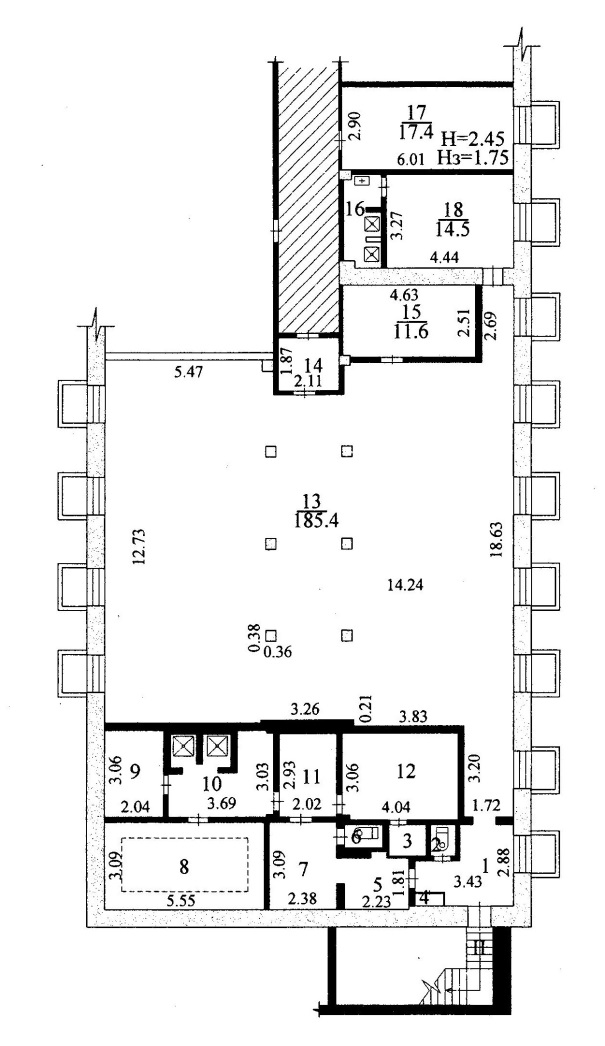 1 этаж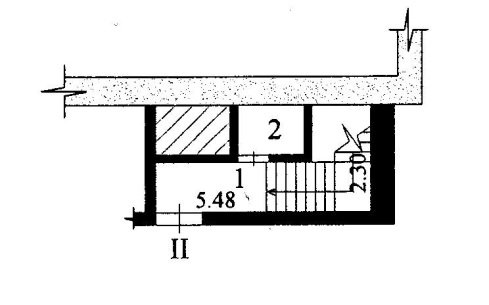                                               Арендодатель: ___________________________ М.П.                                              Арендатор:  ____________________________                                                                                      	М.П.             ЭКСПЛИКАЦИЯна встроенное нежилое помещение, расположенное по адресу:г. Волгоград, Дзержинский р-он, ул. 51-й Гвардейской, 35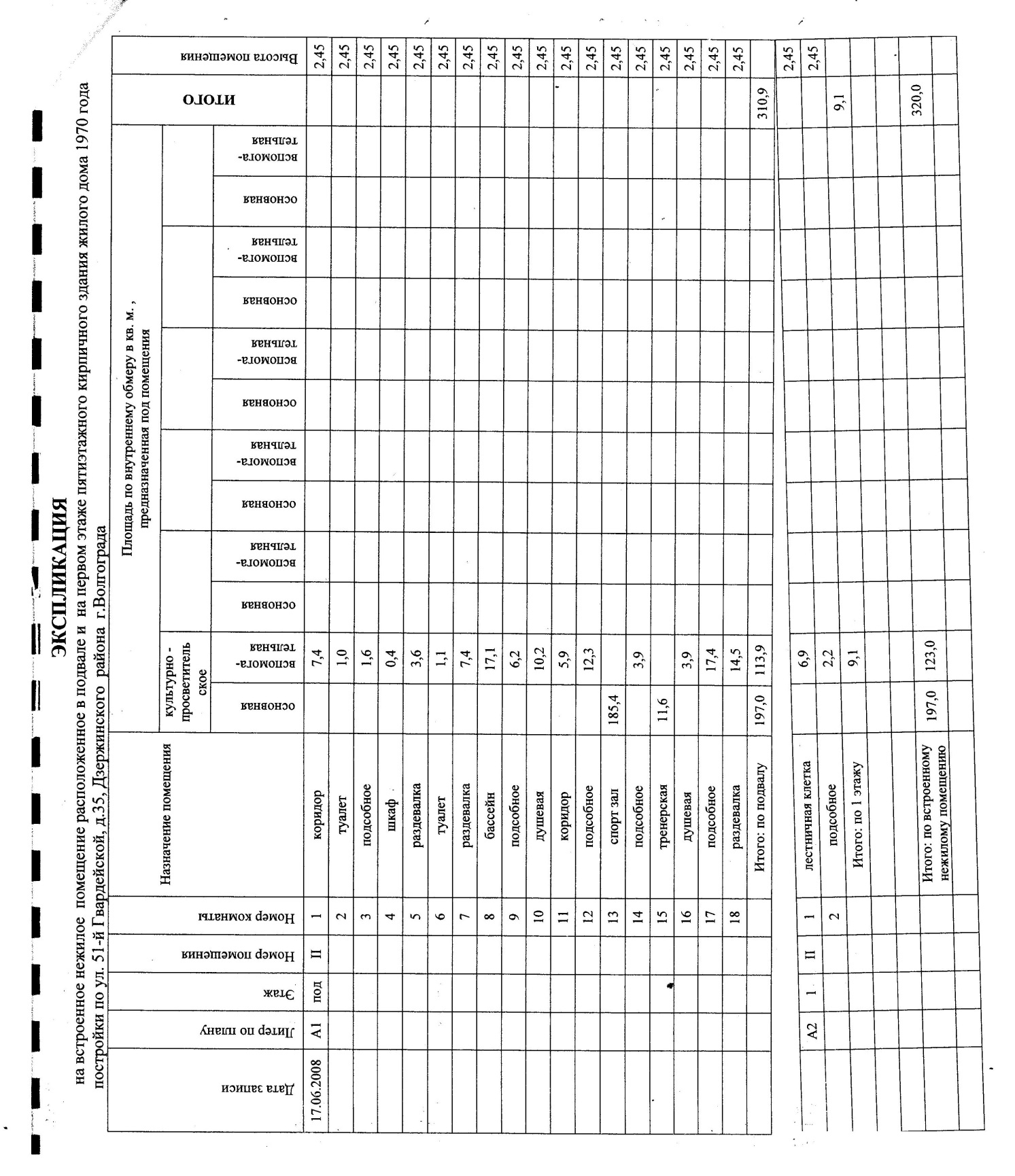 Департамент муниципального 	имущества администрации ВолгоградаАдрес: Волгоград, 400131,		ул. Волгодонская, 16		   	 Телефон  33-35-01		ИНН 3444074200			КПП 344401001								      	                 М.П.		Адрес:   Телефон ИНН КПП          Р/с Кор.счет БИК _____________________	              М.П.